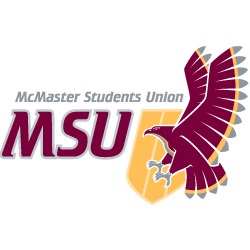 Dear Executive Board, Thank-you for taking the time to review the edits I have made to the Team Leader (TL) job description. The major changes I am suggesting and the purposes for these edits are as follows: All mentions of ‘Spark Coordinator’ were changed to ‘Spark Director’ to reflect the structural changes in Spark’s management. As of recent years, the expectation is that TLs will help to facilitate at least one Spark workshop/event per semester in addition to their role of conducting sessions. I made this change to ensure expectations were being adequately communicated to applicants/TLs. As of last year, Spark sessions have been reduced from 1.5 hours to 1 hour to help prevent screen fatigue in a virtual setting. We had received positive feedback last year from first-years based on this time change. Thus, this change is reflected in the JD. TLs are not necessarily required to conduct 1-on-1s with their first years unless requested. However, we do recommend that they informally ‘check-in’ with their first years weekly as a form of support (I.e., sending a message on Instagram, Facebook, etc.) Based on the current COVID-19 pandemic, all TLs must have access to a laptop with Microsoft Teams. As well, they will mostly be working in an online environment. I also kept the expectation they will be working in an indoor space to reflect the possibility of Spark’s programming being in a hybrid format. Other language edits were made as I felt was necessary to make the expectations more understandable for applicants/TLs. Best,Mitchell GermanSpark DirectorMcMaster Students Union spark@msu.mcmaster.ca 